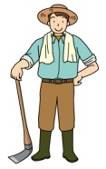 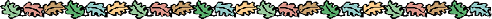 　こえどファームの収穫祭は「いもほり」と決まっている。もちろん、いもはサツマイモだ。ところが、今年は成長が遅くて１１月になっても親指ほどの太さしかない。で、サツマは来月まで待つことにして、今年の収穫祭は「さといもほり」となった。そんなわけで、今回のこえどファーム通信はさといものお話から始めることにしよう。サツマイモやジャガイモは500年くらい前にヨーロッパ人によってアメリカで発見され日本に伝わった。さといもはと言うと、縄文時代にはすでに食べられていたと考えられている。山に自然に生えてる山のイモ（ジネンジョやヤマノイモ）に対して、サトイモは人が住む里の近くで育つことから里のイモという意味でサトイモ（里芋）と呼ばれるようになった。お祭りやお月見、お正月などに神様に供えることからもわかるようにサトイモは古くから大事な作物だった。サトイモは土の中の茎（地下茎（ちかけい））にデンプンが蓄えられて丸く太ったものなので、私たちは太った茎を食べていることになる。収穫したとき真ん中にあった大きなイモが親イモ。親イモの周りについていたのが子イモ。子イモの周りに孫イモが出来ることもある。親イモは固いので大抵は捨ててしまうが、産地の堀兼や三富ではコロッケやパウンドケーキなど新しい食べ方を研究している。ジャガイモと同じようにねっとり系とホクホク系があるらしいが、我が家は『煮っころがし』と『けんちん汁』しか知らない。揚げてもイケルと教えてもらったので、今度トライしてみよう。　収穫はシャベルや万能で一株ごとに掘り上げた。掘り上げたイモの塊から土を落とし、親イモから子イモをもいでいく。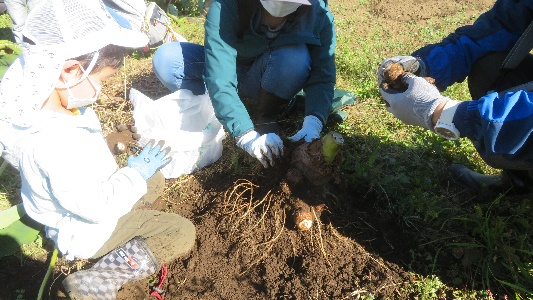 ポキッと取れるので楽しい作業だ。丸々太った子イモが30個くらいついていたようだ。サトイモは乾燥が嫌いなので、雨が多い年はよくできる。今年はまれにみる豊作だった。子イモは種イモとしてひと冬土の中で保管して、来年の5月ごろに植えると１１月にはまた収穫できる。【収穫タイム】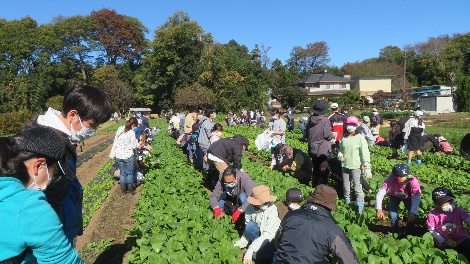 ホウレンソウとコマツナの収穫。どちらもちょうど食べごろ。【今日の配膳】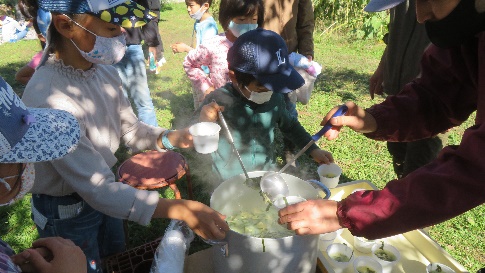 ふわふわニラ玉スープハヤトウリの浅漬けローズマリーのフライパンクッキーブルーベリージャムレモングラスとハイビスカスのハーブティー【クワガタ教室】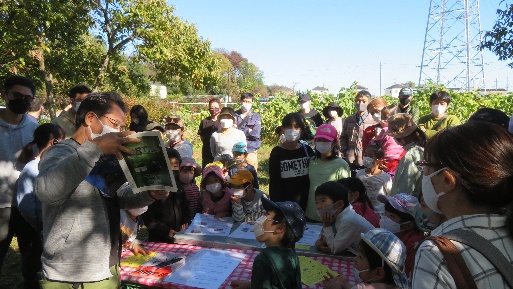 幼虫のプレゼントあり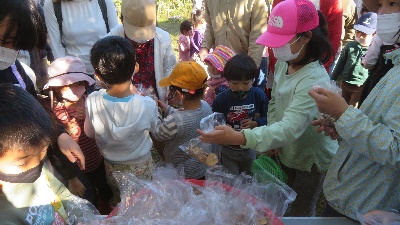 【今日の山分け】パンジーと干しシイタケの山分け【道路そうじ】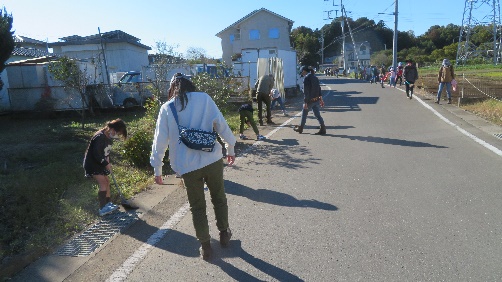 忘れちゃならないのが道路そうじ。さといもほりの行き帰りで汚れた道路を家から持ってきたホウキでそうじしました。さて、来月はサツマイモほりができるかな？ダイコン、カブの大収穫もあるので、お楽しみに！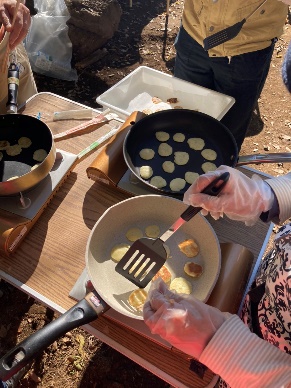 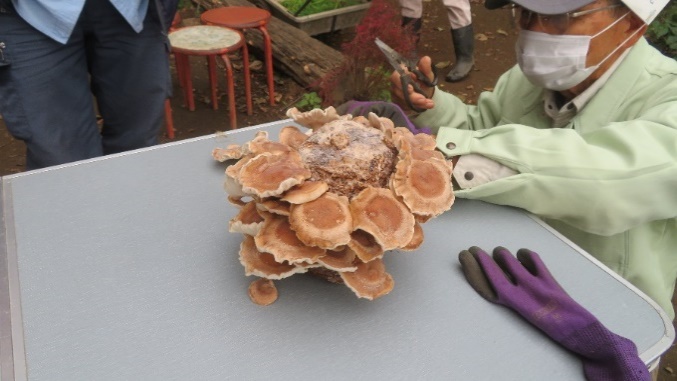 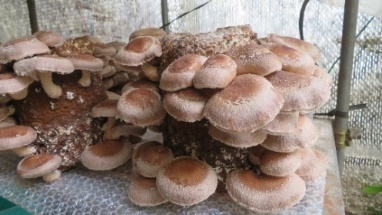 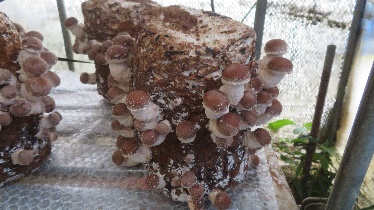 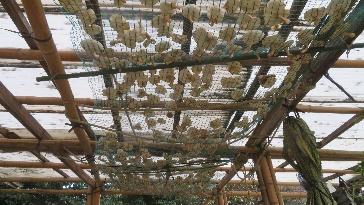 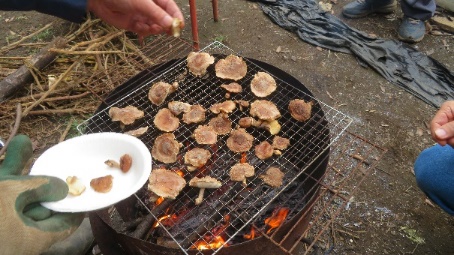 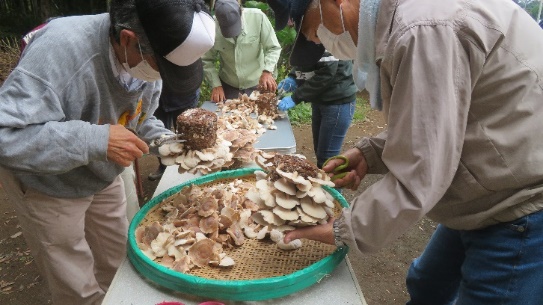 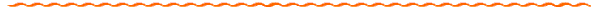 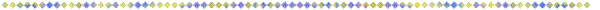 暑さ寒さも12月のこえどファーム12月のこえどファーム12月のこえどファーム12月のこえどファーム12月のこえどファーム12月のこえどファーム12月のこえどファーム 日月火水木金土112畑をみんなで楽しもう123畑をみんなで楽しもうアグリチャレンジ4親子で畑で遊ぼう畑でハーブを育てよう567畑をみんなで楽しもう89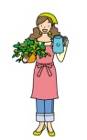 10畑をみんなで楽しもうアグリチャレンジ11親子で畑で遊ぼう畑でハーブを育てよう121314畑をみんなで楽しもう151617畑をみんなで楽しもうアグリチャレンジ18順延日畑でハーブを育てよう1920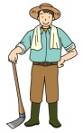 21畑をみんなで楽しもう22定例会議於:南公民館2324畑をみんなで楽しもうアグリチャレンジ25順延日262728畑納め29定例会於:南公民館3031畑をみんなで楽しもうアグリチャレンジ30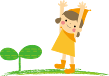 